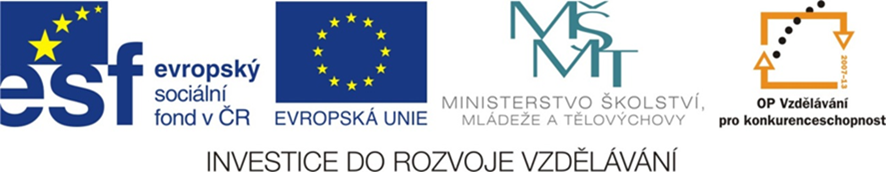 Integrovaná střední škola, Hodonín, Lipová alej 21, 695 03 HodonínOP VK 1.5 registrační číslo CZ.1.07/1.5.00/34.0412Integrovaná střední škola, Hodonín, Lipová alej 21, 695 03 Hodonín, zpracovala v rámci šablony III/2 tyto digitální učební materiály:VY_32_INOVACE_Aj01 pro:žáky 3. a 4. ročníku SŠpředmět anglický jazyktematická oblast Jazykové dovednostie-mailový kontakt na autora janikova@issho.czVY_32_INOVACE_Aj02 pro:žáky 1. a 2. ročníku studijního oboru mechanik-seřizovač a obchodník, žáky 1. a 2. ročníku učebního oboru kadeřník a žáky 2. ročníku nástavbového studia podnikánípředmět anglický jazyktematická oblast Gramatika 1e-mailový kontakt na autora nemeckova@issho.czVY_32_INOVACE_Aj03 pro:žáky 3. a 4. ročníku studijního oboru mechanik-seřizovač a obchodník, žáky 1. a 2. ročníku nástavbového studia podnikánípředmět anglický jazyktematická oblast Gramatika 2e-mailový kontakt na autora nemeckova@issho.czVY_32_INOVACE_Ak04 pro:žáky 3. a 4. ročníku SŠpředmět konverzace v Ajtematická oblast Konverzační témata k maturitní zkoušcee-mailový kontakt na autora janikova@issho.czVY_32_INOVACE_Aj05 pro:žáky 2. ročníku učebního oboru kuchař-číšníkpředmět anglický jazyktematická oblast Gastronomie v anglickém jazycee-mailový kontakt na autora janikova@issho.czVY_32_INOVACE_Nj06 pro:žáky 1.–3. ročníku učebních oborů gastropředmět německý jazyktematická oblast Odborná terminologie z oblasti potravine-mailový kontakt na autora sullova@issho.czVY_32_INOVACE_Nj07 pro:žáky učňovských oborů 1.–3. ročníkupředmět německý jazyktematická oblast Základy gramatiky – německý jazyke-mailový kontakt na autora sullova@issho.czVY_32_INOVACE_Nj08 pro:žáky učňovských oborů 1.–3. ročníkupředmět německý jazyktematická oblast Gramatické minimum – německý jazyke-mailový kontakt na autora sullova@issho.czVY_32_INOVACE_Ma09 pro:žáky 1. a 2. ročníku nástavbového studia podnikánípředmět matematikatematická oblast Posloupnosti a finanční matematikae-mailový kontakt na autora reditel@issho.czVY_32_INOVACE_Ma10 pro:žáky 1. a 3. ročníku učebních oborů, 2. a 3. ročníku maturitních oborů předmět matematikatematická oblast Geometriee-mailový kontakt na autora jurecka@issho.czVY_32_INOVACE_Ma11 pro:žáky 1. ročníku učebních oborů, 1. a 2. ročníku maturitních oborů předmět matematikatematická oblast Algebrae-mailový kontakt na autora jurecka@issho.czVY_32_INOVACE_Ma12 pro:žáky 1. ročníku čtyřletých studijních oborů mechanik seřizovač a obchodníkmatematikatematická oblast Výrazye-mailový kontakt na autora macek@issho.czVY_32_INOVACE_Ma13 pro:žáky 2. ročníku oborů mechanik seřizovač a obchodníkpředmět matematikatematická oblast Lineární rovnice a nerovnicee-mailový kontakt na autora macek@issho.czVY_32_INOVACE_ZE14 pro:žáky 1. ročníku učebního oboru elektrikářpředmět základy elektrotechnikytematická oblast Stejnosměrný proud, napětí a elektrický odpore-mailový kontakt na autora jurik@issho.czVY_32_INOVACE_ZE15 pro:žáky 1. ročníku učebního oboru elektrikářpředmět základy elektrotechnikytematická oblast Střídavý proude-mailový kontakt na autora jurik@issho.czVY_32_INOVACE_Inf16 pro:žáky 1.–3. ročníku žáků učebních oborů předmět informatikatematická oblast Microsoft Office 2007e-mailový kontakt na autora kacerkova@issho.czVY_32_INOVACE_Inf17 pro:žáky 1. ročníku nástavbového studia podnikánípředmět informatikatematická oblast Grafikae-mailový kontakt na autora zubalik@issho.czVY_32_INOVACE_E18 pro:žáky 3. ročníku studijního oboru obchodníkpředmět ekonomikatematická oblast Finanční trhye-mailový kontakt na autora hribova@issho.czVY_32_INOVACE_E19 pro:žáky 1. ročníku nástavbového studia podnikání předmět ekonomikatematická oblast Podstata fungování tržní ekonomikye-mailový kontakt na autora hornackova@issho.czVY_32_INOVACE_E20 pro: žáky 2. ročníku nástavbového studia podnikání předmět ekonomikatematická oblast Národní hospodářstvíe-mailový kontakt na autora hornackova@issho.czVY_32_INOVACE_E21 pro:žáky 2. ročníku učebního oboru kuchař-číšníkpředmět ekonomikatematická oblast Činnosti a majetek podniku veřejného stravováníe-mailový kontakt na autora chladkova@issho.czVY_32_INOVACE_PEK22 pro:žáky 2. ročníku nástavbového studia, obor podnikánípředmět písemná a elektronická komunikacetematická oblast Obchodní korespondencee-mailový kontakt na autora blanarova@issho.czVY_32_INOVACE_Úč23 pro:žáky 1. ročníku nástavbového studia podnikání a 2. a 3. ročníku čtyřletého studijního oboru obchodníkpředmět účetnictvítematická oblast Základy účtování na syntetických účteche-mailový kontakt na autora hribova@issho.czVY_32_INOVACE_Úč24 pro:žáky 2. ročníku nástavbového studia oboru podnikánípředmět účetnictvítematická oblast Účtové třídye-mailový kontakt na autora hribova@issho.czVY_32_INOVACE_Úč25 pro:žáky 1. ročníku nástavbového studia podnikánípředmět účetnictvítematická oblast Základy účetnictvíe-mailový kontakt na autora hornackova@issho.czVY_32_INOVACE_M+M26 pro:žáky 1. a 2. ročníku nástavbového studia podnikání předmět marketing a managementtematická oblast Základy marketingue-mailový kontakt na autora skokanova@issho.czVY_32_INOVACE_M+M27 pro:žáky 1. a 2. ročníku nástavbového studia podnikánípředmět marketing a managementtematická oblast Základy managementue-mailový kontakt na autora prochazka@issho.czVY_32_INOVACE_M+M28 pro:žáky 1. a 2. ročníku nástavbového studia podnikání předmět marketing a managementtematická oblast Manažerské funkcee-mailový kontakt na autora prochazka@issho.czVY_32_INOVACE_Pr29 pro:žáky 1. a 2. ročníku nástavbového studia podnikání a 3. ročníku dálkového studia podnikánípředmět základy společenských věd – právo tematická oblast Odvětví právae-mailový kontakt na autora prochazka@issho.czVY_32_INOVACE_E30 pro:žáky 3. ročníku učebního oboru kuchař-číšníkpředmět ekonomikatematická oblast Daňová evidence podnikatelůe-mailový kontakt na autora chladkova@issho.czVY_32_INOVACE_Zb31 pro:žáky 2. až 4. ročníku studijního oboru obchodníkpředmět zbožíznalstvítematická oblast Nepotravinářské zbožíe-mailový kontakt na autora srutkova@issho.czVY_32_INOVACE_PV32 pro:žáky 1. ročníku učebních oborů gastronomiepředmět potraviny a výživatematická oblast Potraviny rostlinného původue-mailový kontakt na autora zborilova@issho.czVY_32_INOVACE_PV33 pro:žáky 1. a 2. ročníku učebních oborů gastronomiepředmět potraviny a výživatematická oblast Potraviny živočišného původue-mailový kontakt na autora zborilova@issho.czVY_32_INOVACE_PV34 pro:žáky 1. a 3. ročníku učebních oborů gastronomiepředmět potraviny a výživatematická oblast Výživa a člověke-mailový kontakt na autora zborilova@issho.czVY_32_INOVACE_Stol35 pro:žáky oboru kuchař-číšník předmět stolničenítematická oblast Obsluha 1e-mailový kontakt na autora kaluzikova@issho.czVY_32_INOVACE_Stol36 pro:žáky oboru kuchař-číšníkpředmět stolničenítematická oblast Obsluha 2e-mailový kontakt na autora kaluzikova@issho.czVY_32_INOVACE_Stol37 pro:žáky oboru kuchař-číšníkpředmět stolničenítematická oblast Inventář na úseku obsluhye-mailový kontakt na autora kaluzikova@issho.czVY_32_INOVACE_Mat38 pro:žáky 1. ročníku učebního oboru truhlář předmět nauka o materiálechtematická oblast Materiálye-mailový kontakt na autora svarcerova@issho.czVY_32_INOVACE_Čal39 pro:žáky 3. ročníku učebního oboru truhlářpředmět čalounictvítematická oblast Výroba čalouněného nábytkue-mailový kontakt na autora svarcerova@issho.czVY_32_INOVACE_Te40 pro:žáky 1. ročníku učebního oboru truhlářpředmět technologietematická oblast Technologie zpracování dřevae-mailový kontakt na autora svarcerova@issho.czVY_32_INOVACE_KrPC41 pro:žáky 1. ročníku učebního oboru truhlářpředmět kreslení na PCtematická oblast Základní funkce kreslení v TCe-mailový kontakt na autora blanarova@issho.czVY_32_INOVACE_KrPC42 pro:žáky 2. ročníku učebního oboru truhlářpředmět kreslení na PCtematická oblast Pokročilé funkce kreslení v TCe-mailový kontakt na autora blanarova@issho.czVY_32_INOVACE_Te43 pro:žáky 1. ročníku učebního oboru tesařpředmět technologietematická oblast Ruční opracování dřevae-mailový kontakt na autora kacerkova@issho.czVY_32_INOVACE_Te44 pro:žáky 1. ročníku učebního oboru tesařpředmět technologietematická oblast Základní spoje dřevěných konstrukcíe-mailový kontakt na autora kacerkova@issho.czVY_32_INOVACE_Te45 pro:žáky 1. ročníku učebního oboru kadeřníkpředmět technologietematická oblast Základy technologiee-mailový kontakt na autora skokanova@issho.czVY_32_INOVACE_Mat46 pro:žáky 1. ročníku učebního oboru kadeřníkpředmět materiálytematická oblast Základy materiálue-mailový kontakt na autora skokanova@issho.czVY_32_INOVACE_LCv47 pro:žáky 4. ročníku studijního oboru mechanik seřizovačpředmět laboratorní cvičenítematická oblast Soustružení na NC strojíche-mailový kontakt na autora herudek@issho.czVY_32_INOVACE_LCv48 pro:žáky 4. ročníku studijního oboru mechanik seřizovačpředmět laboratorní cvičení tematická oblast Frézování na NC strojíche-mailový kontakt na autora herudek@issho.cz